Zverejňuje zámerprenajať priestor v budove školy v zmysle § 9a ods. 9 písm. 6 zákona č. 446/2001 Z. z. o majetku vyšších územných celkov v znení neskorších predpisovPredmetom priameho nájmu je prenájom : - trieda na prízemí školy o výmere  47,12 m2-vrátane spoločne užívaných priestorov  /chodba, WC/ /katastrálne územie Hlohovec, LV č. 2896, na parcele č. 526 Doba nájmu je od 1. 9. 2020 na dobu určitú /okrem prázdnin/Cena nájmu je 7 €/hod.Lehota na podávanie súťažných návrhov v súlade s podmienkami súťaže je do 17.07.2020.Ponuky zasielajte v zalepenej obálke na adresu: Gymnázium Ivana Kupca, Komenského 13, 920 01 Hlohovec s názvom: „Prenájom-trieda-neotvárať“.V Hlohovci, dňa 01.07.2020                                                                                                                                                                               RNDr. Karin Minarovská                                                                                    riaditeľka školy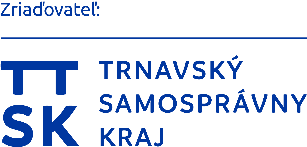 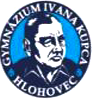 Gymnázium Ivana KupcaKomenského 13 | 920 01 Hlohovec | Slovenská republika